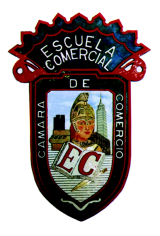 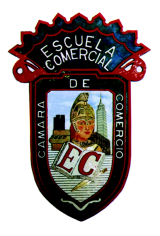 Grupo: 43-AOBJETIVO: Concientizar al alumno de la importancia de mejorar la calidad en el servicio y ofre- cer alternativas para lograr ganar una ventaINTRODUCCION: Los alumnos han sido informados de lo que sucedió con muchas agenciasDe viajes ante la entrada del internet, con vivencia 100 % real ya que a mi como Agente de viajes me tocó palparlo y vivirlo, se explicó más que como una clase como un suceso real, cuestión que hizo que los alumnos se interesaran y entendiera que hoy por hoy el servicio es básico para lograr seguir vigentes en este mundo tan difícil de las agencias de viajes. DESARROLLO: Algunas personas tienen un don, un encanto especial que hace que vendan hielo a un esquimal, éste quede totalmente agradecido y quiera volver por más… pero otras no, sencillamente tienen talento y dones para otras cosas pero las ventas no son su arma favorita. ¿Qué hacer entonces?  ¿Vas a darte por vencido pensando que simplemente no eres bueno en esto y ya? ¿O quieres aprender a hacer que tus ventas sean más efectivas a pesar de que no seas un experto en la materia?Hay varias técnicas de ventas que se utilizan en primer lugar para ordenar y ayudar al vendedor (en este caso tú) a exponer con claridad lo que tu cliente considere valioso y para ayudarte a mantener una conversación de ventas efectiva. Así que aquí tienes algo que puedes controlar: 5 pasos que harán que tus ventas sean más efectivas.Paso 1. Escucha, conoce y aprende de las necesidades de tus clientesPaso 2. Valida si tu solución es lo que realmente necesitaPaso 3. Ofrécele una solución clara y brevePaso 4. Dale seguimientoPaso 5. Independízate del resultadoPREGUNTAS: Ante todo lo explicado , ¿Cómo hacer para lograr ventas ?¿Comó lograr estar mejor o cuando menos al nivel de costo de las agencias en línea ?¿Cómo lograr ser efectivo  ?SOLUCION: Indica la solución sintetizada de todas las preguntas arriba indicadas TEMA: Servicio en una Agencia de viajesSubtema: Como ganar ventas a las Agencias en línea Clases: 12           Fecha:  9 de Febrero- 1 horas